Ротационная борона LION: наилучшие результаты предпосевной подготовкиСитуация с посевом меняется из года в год. Природа преподносит сельхозпроизводителям каждый год новые сюрпризы: один год сухость с большим количеством мелкозема в первых 5 см почвы, в другой год – сухость с крупными комками или просто сыро. Поэтому необходимо адаптировать ротационную борону под существующие условия. Еще важнее, чтобы посевная техника была способной адаптироваться под разные условия. Сеялка в комбинации с ротационной бороной должна соответствовать всем требованиям.На ротационной бороне LION можно легко и быстро настроить оптимальную рабочую глубину для правильной структуры семенного ложа. Рабочая глубина не должна быть намного ниже, чем посевной материал. При использовании ротационной бороны LION, настройка рабочей глубины происходит путем изменения положения пальцев с шагом примерно в 1 см.Удобное шарнирное соединение выравнивающей балкиЕще одно преимущество ротационной бороны LION – это задняя выравнивающая балка, которая автоматически регулируется по глубине вместе с прикатывающим катком независимо от рабочей глубины. Выравнивающая балка постоянно ведется на определенном установленном расстоянии от земли, в то время как расстояние к зубьям не меняется. Это запатентованное решение обеспечивает равномерное измельчение и тщательное перемешивание рабочего горизонта даже при изменяющихся почвенных условиях.Широкое применение для всех условий эксплуатацииМощность тракторов постоянно увеличивается и скорость движения при предпосевной подготовке почвы, соответственно, также возрастает. Следовательно, производительность ротационной бороны должна также увеличиваться. Для этого PÖTTINGER предлагает широкий ассортимент продуктов. Программа продуктов PÖTTINGER предлагает на рынке 3 модельных ряда ротационных борон LION: LION CLASSIC, с требуемой мощностью до 140 л.с., лучше всего подходит для 4-цилиндрового трактора. Данная модель доступна с рабочей шириной от 2,5 до 3 метров. Однако, если на предприятии используются разные трактора, то лучше выбирать следующую наиболее мощную модель – LION 103. Здесь, для достижения оптимальной структуры семенного ложа, требуется мощность до 180 л.с. при рабочей ширине 3 м, и 200 л.с. при рабочей ширине 3,5 – 4 м. Следующая модель LION ряда 1002 работает при мощности до 250 л.с.Важную роли играет налаженное взаимодействие рабочих органов. В диапазоне ширины 3 м вы можете выбрать от 10 до 12 рабочих роторов. В верхнем диапазоне мощностей, а также на каменистых почвах, рекомендуется использовать варианты с технологией 10 роторов, потому что на таких машинах толщина зубьев увеличена до 18 мм.Широкий выбор катков: надёжная конструкция для любого типа почвы Для завершения процесса предпосевной подготовки почвы,  предлагается широкий выбор прикатывающих катков. Здесь необходимо учитывать разницу между полосовидным или поверхностным обратным уплотнением, а также понимать существенные различия между зубчатым прикатывающим и уплотнительным катками.Ротационная борона LION в сочетании с сеялкой PÖTTINGER образуют мощную и экономичную комбинацию для идеального посева. Простая навеска на различные модели тракторов – идеальное решение для современных и требовательных фермеров.Изображения: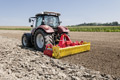 LION 3002https://www.poettinger.at/de_at/Newsroom/Pressebild/1906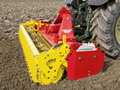 LION 303.12 CLASSIC mit 12 Rotorenhttps://www.poettinger.at/de_at/Newsroom/Pressebild/3349Другие изображения: http://www.poettinger